	Clock Cards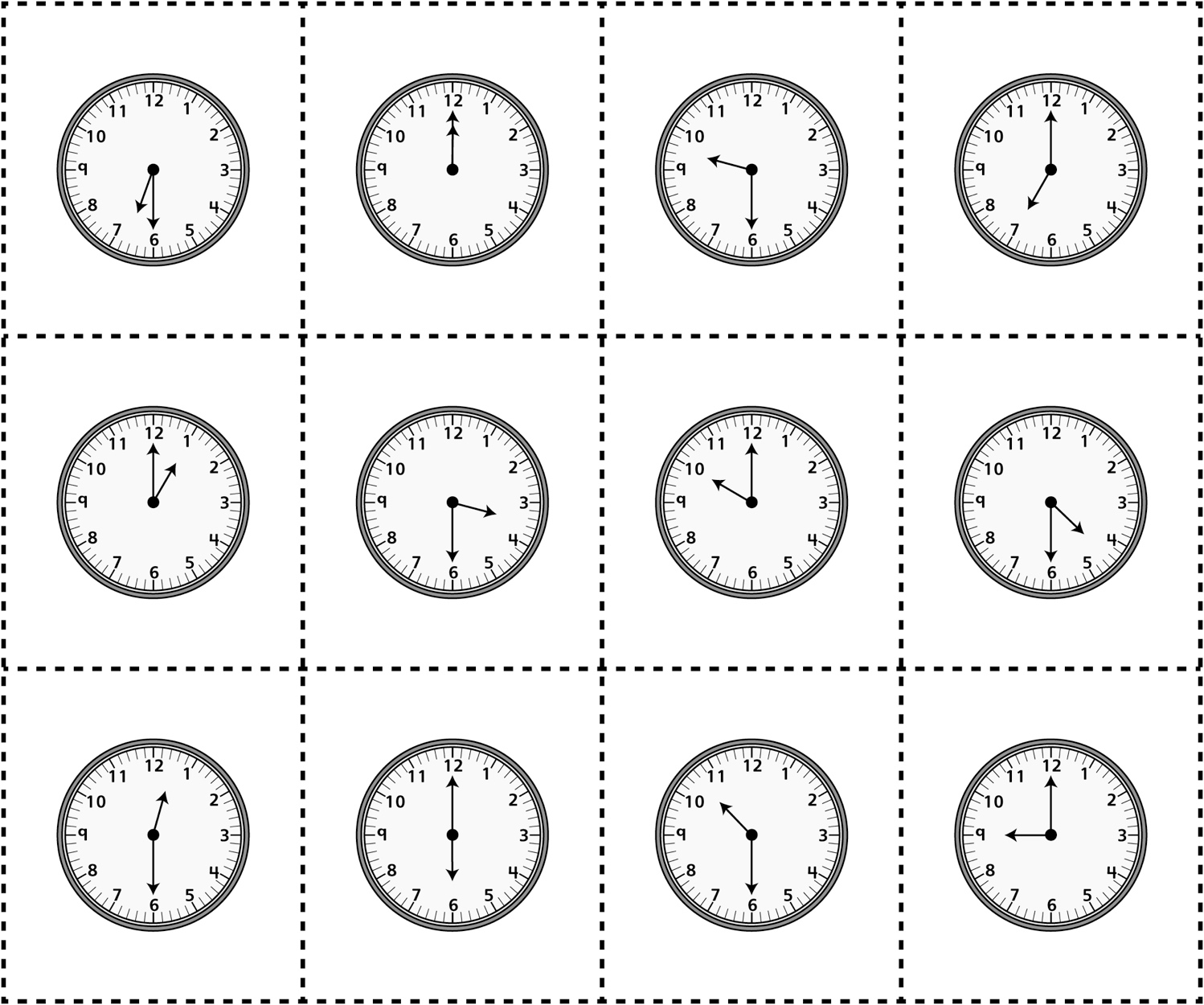 	Clock Cards	(for Accommodations)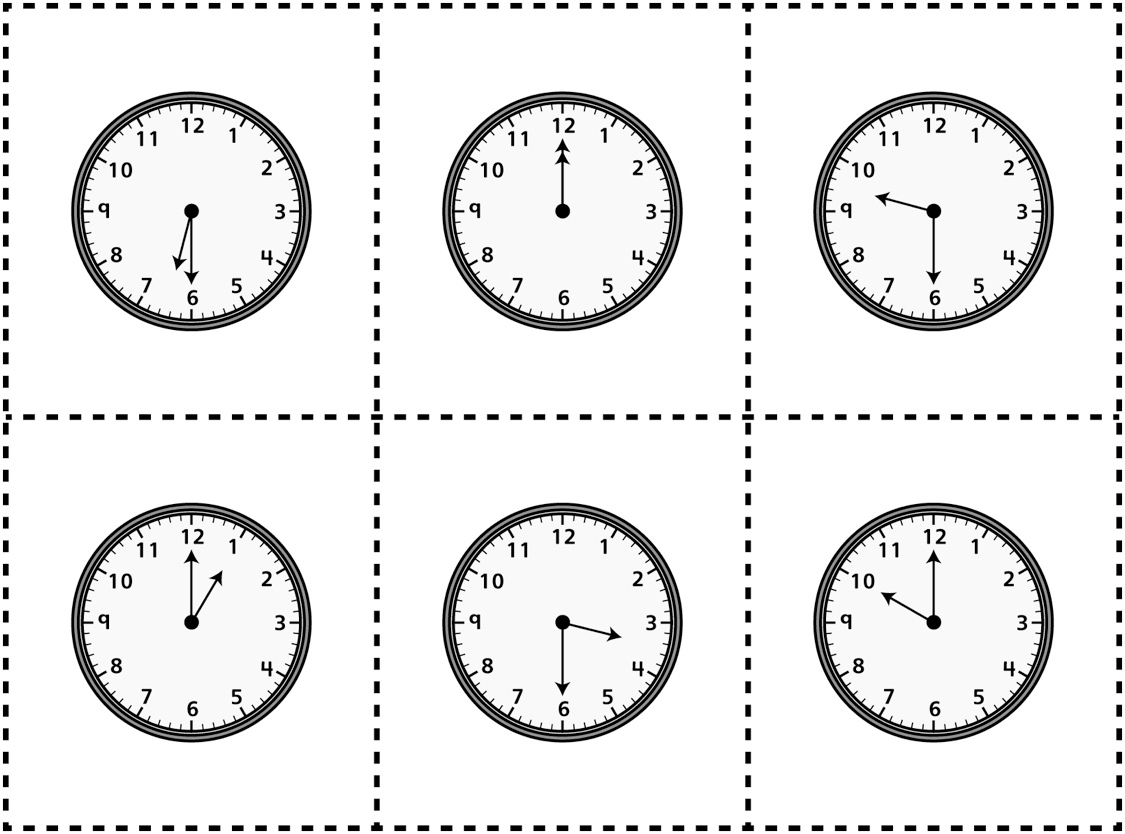 